Supplementary MaterialsS1For simplicity, we assume no competing censorings and that the entry time is 0 for all individuals. Assume random effect variable . From the simulation method described in section 3, we know that  when . Treat the number of events  as a random variable, and it can be shown that , where  is the total follow-up time. It follows that By plugging in numbers,  and  can be calculated and are shown in Table S1.Table S1. Expectation and variance of number of eventsS2We simulated data 5,000 times for each Z distribution and parameter setup using the method described in section 3. For each simulated dataset, we record the largest number of events () and calculated the average of this number over 5,000 simulations. Table S2. Average largest number of eventsS3To show differences in the residual distribution using Jung and Jeong’s method and using our new method, we simulated one dataset for each Z distribution using the method described in Part 3 and show the corresponding residuals using two different methods in Figure S1. Baseline survival distributions for treatment and control groups are  and  respectively. It can be seen that tail part of individual-level residual distribution based on Jung and Jeong’s method is heavier than that based on our new method.Figure S1 Boxplots of individual-level residuals based on two different methods, given different Z distributionsS4To further confirm that residuals calculated using Jung and Jeong’s method have a heavy-tailed distribution, we calculated average kurtosis values from 5,000 simulated datasets. Table S3. Average kurtosis of residual distributionU(0.5, 1.5)2.22.7U(0.5, 1.5)2.83.7U(0.5, 1.5)3.65.0U(0.1, 1.9)5.99.1U(0.1, 1.9)7.512.9U(0.1, 1.9)9.718.4U(0.01, 1.99)10.6296.4U(0.01, 1.99)13.6484.8U(0.01, 1.99)17.5794.3Z distributionParameters: treatment vs placeboAverage U(0.5, 1.5)7.3U(0.5, 1.5)7.0U(0.1, 1.9)15.9U(0.1, 1.9)15.2U(0.01, 1.99)59.4U(0.01, 1.99)54.8Z distributionBoxplots of individual-level residualsU(0.5, 1.5)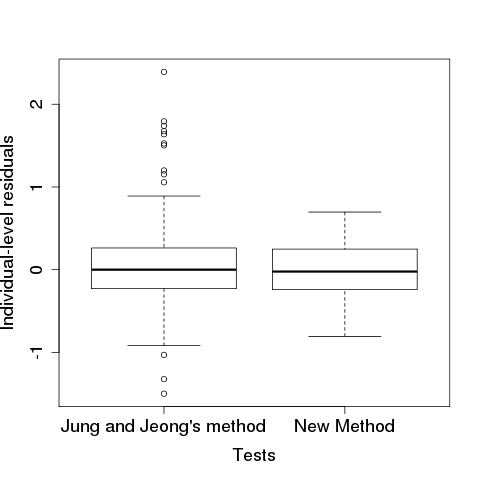 U(0.1, 1.9)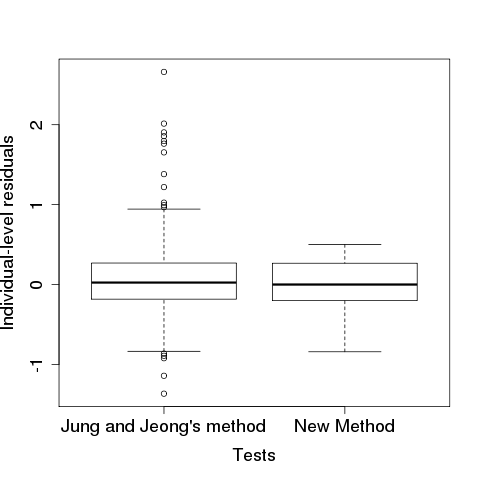 U(0.01, 1.99)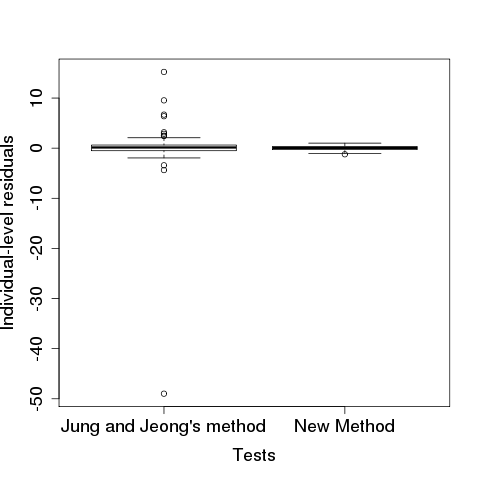 Jung and Jeong’s methodNew methodZ distributionParameters: treatment vs placeboAverage kurtosis  distributionAverage kurtosis of  distributionU(0.5, 1.5)7.72.7U(0.5, 1.5)8.52.7U(0.1, 1.9)22.52.5U(0.1, 1.9)22.92.5U(0.01, 1.99)71.02.4U(0.01, 1.99)69.32.4